Hesketh BankAssociation Football Clubwww.heskethbankafc.co.ukFull Members of the Lancashire Football Association       Members of: The  League, Lancashire Sunday League, Mid Lancashire League, Central Lancashire Junior League & Mid  Colts Junior LeagueChairman & General Secretary: Paul Sergeant, , Hesketh Bank,  PR4 6AD. Telephone: 01772 814009, : 07713158393. Email: paul.sergeant@btconnect.comAPPLICATION FORM5-A-SIDE THURSDAY NIGHT SUMMER FOOTBALL LEAGUE 2016AT HESKETH BANK 3G PITCHESTeam Name: ………………………………………………………………………………………………….Team Contact Details: Name: ………………………………………………………………………………Address: ……………………………………………………………………………………………………….…………………………………………………………………………………………………………………..Mobile No: ……………………………… Email Address: ………………………………………...............Alternative Contact: Name: ………………………………………. Mobile No: …………………………As a nominated contact I agree that my team and players will abide by the competition rules & regulations and are aware that the league will be affiliated as a Small Sided League with the Lancashire Football Association and as such all teams who enter and their players will be subjected to the disciplinary process of the County FA. Matches will be officiated by FA Qualified Referees and will also be covered by Public Liability Insurance.Signed: …………………………………………………………….. Date: ………………………………….Main Club Sponsor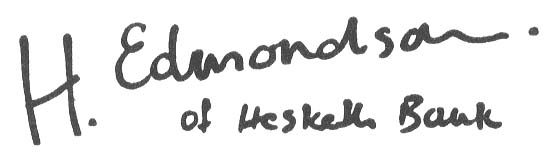 Main Pitch: Centenary Sports Ground, Station Road, Hesketh Bank, Nr Preston PR4 6SROther Grounds: Shore Road & Guide Road, Hesketh Bank, Nr. Preston, Established 1922